Publicado en nacional el 23/04/2024 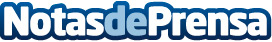 BIM y la construcción industrializada se ponen en valor en REBUILD 2024El evento tecnológico y de innovación para la edificación consolida la apuesta por la metodología Building Information Modeling en el cambio de modelo constructivoDatos de contacto:Paula Etxeberriafreelance649718824Nota de prensa publicada en: https://www.notasdeprensa.es/bim-y-la-construccion-industrializada-se-ponen Categorias: Nacional Madrid Software Innovación Tecnológica Construcción y Materiales Arquitectura http://www.notasdeprensa.es